La mesure des variations dans le temps (corrigé enseignant)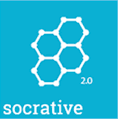 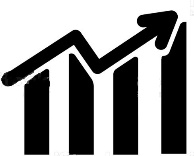 Pour importer le questionnaire Socrative, utilisez le code SOC- 63175240Taux de variation et coefficients multiplicateursDocument 1 Evolution de la population carcérale aux Etats-Unis et en FranceBordas, SES, Fichier d’activités, 2018, collection Passard et PerlCompléter les 4 cases du tableau puis répondre aux questions (arrondir à l’unité)1.Entre 1980 et 2015, la population carcérale aux États-Unis augmente de 332 % 2. Entre 1980 et 2015, la population carcérale aux États-Unis est multipliée par 43. Entre 1980 et 2015, la population carcérale en France augmente de 109%4. Entre 1980 et 2015, la population carcérale en France est multipliée par 2Faites les calculs adaptés pour répondre aux questions suivantes (arrondir à l’unité)5. En 1980, les Etats-Unis comptent 13 fois plus de prisonniers que la France (506 600 : 36 913)6. En 2015, les Etats-Unis comptent 28 fois plus de prisonniers que la France (2 173 800 : 77 291)Choisir l’outil le plus pertinentEn 1960, on compte 309 700 étudiants en France. En 2010, on en recense 2 347 800. Exprimez cette évolution par un taux de variation puis par un coefficient multiplicateur. 7. En France, entre 1960 et 2010, le nombre d'étudiants augmente de 658 %8. En France, entre 1960 et 2010, le nombre d'étudiants est multiplié par 7 9. Lequel des 2 outils vous semble-t-il le plus pertinent d’utiliser ? Pourquoi ? Coef multi pour grande variationLe nombre d’étudiants inscrits dans l’enseignement supérieur est passé de 2 678 700 en 2018 à 2 725 300 en 2019. Exprimez cette évolution par un taux de variation et un coefficient multiplicateur.10. Entre 2018 et 2019, le nombre d'étudiants augmente de 1,7% (1 chiffre après la virgule)11. Entre 2018 et 2019, le nombre d'étudiants est multiplié par 1,017 (3 chiffres après la virgule)12. Lequel des 2 outils vous semble-t-il le plus pertinent d’utiliser pour de très fortes augmentations? Tx variation est plus parlant pour de faibles variationsLe nombre de demandeurs d’emplois est passé de 3 518 700 en janvier 2021 à 3 307 400 en novembre 2021. 13. Le nombre de demandeurs d’emploi diminue de 6 % (arrondir à l’unité, ne pas oublier l’unité)14. Le nombre de demandeurs d’emploi est multiplié par 0,94 (2 chiffres après la virgule)15. Quand le coefficient multiplicateur est inférieur à 1, cela correspond à une diminution16. Quand une grandeur diminue, cela correspond à un taux de variation négatifPasser d’un outil à l’autre19801990200020102015Taux de variation 1980-2015 (en %)Coefficient multiplicateur 1980-2015Etats-Unis503 6001 148 4001 945 4002 279 1002 173 800332 %4,3France36 91345 42051 44160 08977 291109 %2,1Un taux de variation de….Correspond à un coef. multiplicateur de…..+ 50 %1,5+100 %2- 20 %0,8- 5 %0,95